      Southern Ohio Guitar Show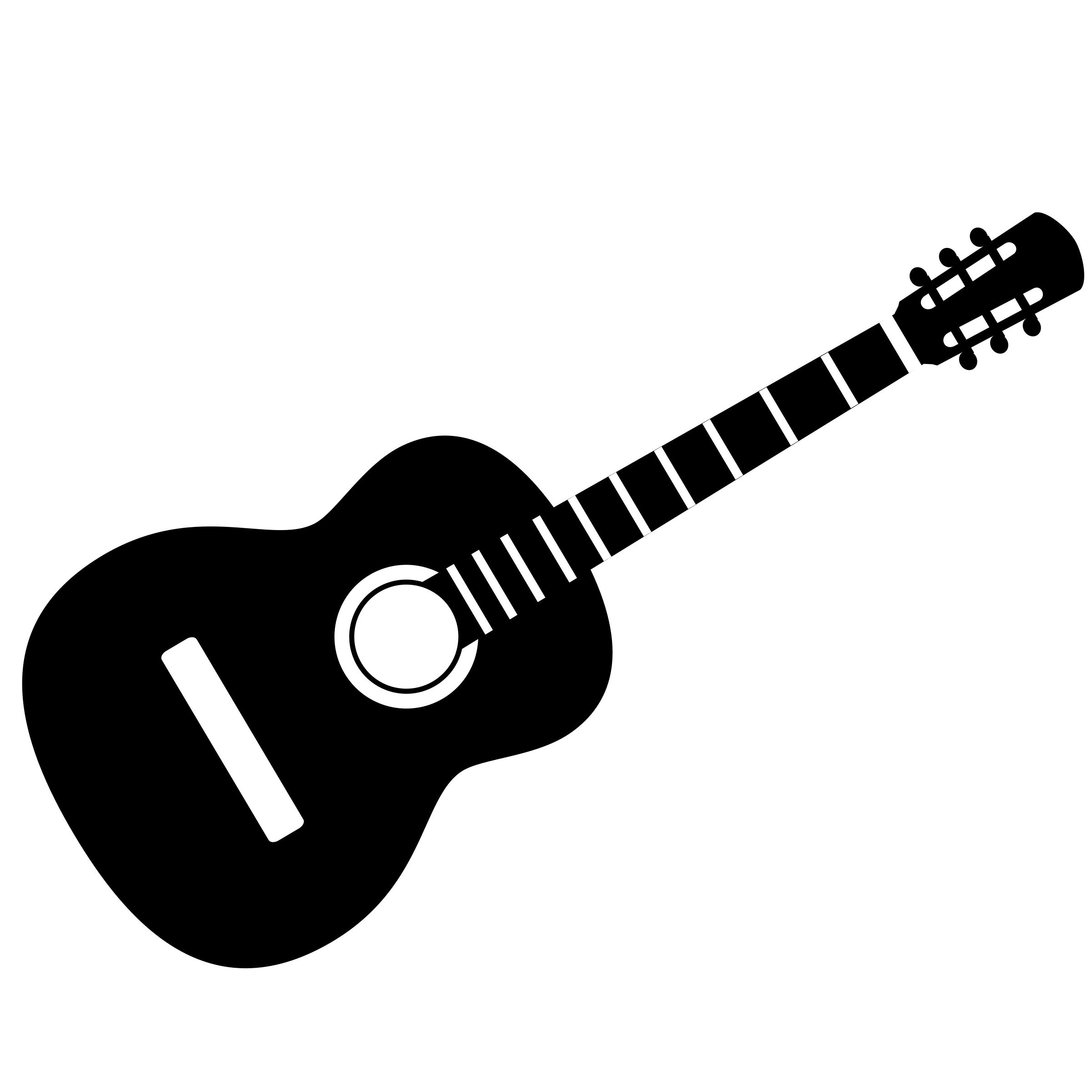                               Sunday Oct. 15, 2023                                   Show Time 11am-4pm                                     18th Annual Southern Ohio Guitar Show                     Chillicothe High School Commons Area                                     425 Yoctangee Pkwy.                                         Chillicothe, Ohio               Vender Setup: 7am – 10:30 am               8 ft. single table $80 – Double $150 – Triple $200                         General Admission $5/ free parking                                                  VIP PASS $50      -Guitars for Vets!       -Raffle guitars!         -Onsite food!                 For more info:  www.sohioguitarshow.comFacebook: Southern Ohio Guitar Show   Instagram: @southern_ohio_guitar_show      Call or text Elliot 740-541-0916 or Steve 740-988-6057                  Email: southernohioguitarshow@gmail.com